Equipe #NN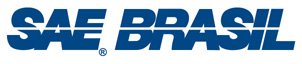 Relatório de Projeto Equipe XXXXDaniel La RussoCapitão da Equipe XXXXProf. Dr. Kesuke MiyagiProfessor Orientador da Equipe XXXXxx.ª Competição Baja SAE BRASIL – 20xxRESUMO{Os elementos do manuscrito devem ser formatados por você através dos recursos de "estilos" do software. Para usar os estilos, selecione o texto ao qual você deseja aplicar um estilo, então, usando o mouse, aponte para a caixa estilo na barra de ferramentas. Clique uma vez na seta apontando para baixo, à direita, e selecione o estilo apropriado. (Agora que você leu estas instruções, por favor, apague este parágrafo e começar a escrever o seu resumo aqui. Por favor, tente limitar o resumo a 100 palavras.}Visão Geral de Projetointrodução{O "corpo do texto" deve ser organizado usando os estilos “Título” e “Corpo”. Subtítulos dentro de uma seção principal devem ter todas as letras em maiúsculas, utilize a tabulação normal de parágrafo. Não deixe uma linha de espaço acima e abaixo deste título. Sub-subtítulos devem ser digitados com a inicial maiúscula e demais minúsculas, sublinhadas, utilize a tabulação normal de parágrafo. Novamente, não deixe uma linha de espaço acima ou abaixo do título. (Veja exemplos abaixo.) Depois de selecionar e deletar este parágrafo, comece a digitar o texto aqui.}seção EM PRIMEIRO NÍVELEste é um exemplo de seção em primeiro nível. Esta seção pode incluir ainda, subseções.SUBTíTULOS – Este é um exemplo de subseção (título de segundo nível). Ele usa a formatação “Corpo” de parágrafo e é identificado com o título começando no inicio do parágrafo como exemplificado aqui.Sub-subtítulo – Este é um exemplo de sub-subseção (título de terceiro nível). Ele usa a formatação“Corpo” de parágrafo e é identificado com o título começando no inicio do parágrafo como exemplificado aqui.Sub-sub-subtítulo – Este é um exemplo de sub-sub-subseção (título de quarto nível).  Ele usa a formatação “Corpo” de parágrafo e é identificado com o título começando no inicio do parágrafo como exemplificado aqui.Este é um exemplo de lista com marcadores desordenados;Este é o outro item da lista.Este é um exemplo de lista com marcadores ordenados, utilizando números;Este é o outro item da lista.INFORMAÇÕES GERAISEstas instruções foram redigidas de acordo com o formato definido para a prova de Relatório de Projeto da Competição Baja SAE Brasil.Como autor de um artigo técnico para o grupo de juízes do Subcomitê de Avaliações de Projeto do Comitê Baja SAE BRASIL, você deverá observar os seguintes procedimentos e recomendações na preparação do seu trabalho.IDIOMA – O idioma para o relatório enviado ao Comitê Baja SAE BRASIL é o Português.ORIGINAL – O relatório deve ser enviado à SAE BRASIL conforme regras gerais definidas.DATAS LIMITES – O website da SAE Brasil contém todas as datas limites necessárias.INSTRUÇÕES DE FORMATAÇÃOEste documento foi preparado e disponibilizado em MS Word®. Desta forma, as Equipes podem escrever seus relatórios (por cima) sem se preocupar com a formatação.O arquivo final será submetido em PDF e preferencialmente deverára ter um atamanho máximo de 25 MB.REGRAS PARA SUBMISSÃO – O Trabalho final deve conter estes itens na seguinte ordem:Corpo Principal – Deve também seguir o formato de coluna dupla.Apêndice (se aplicável) – Digite o apêndice no formato de uma ou duas colunas, usando o formato “Título” para o título “APÊNDICE”.Apêndice (se aplicável) – É possível utilizar parte do apêndice com uma coluna e parte do apêndice com duas colunas, no entanto, jamais deve conter mistura de uma e duas colunas na mesma página.TEXTO – A formatação de página e as especificações são:Tabela 1 – Formatação das páginasELEMENTOS DO MANUSCRITO – Não use linhas extras (“Enter”) para adicionar espaços em branco. Use a formatação de parágrafo para esse fim.Não use tabulação. Use a formatação parágrafo ou a tecla TAB.dicas ÚteisTABELAS – Quando for necessário utilizar tabelas, faça a inserção utilizando o comando “Inserir Tabela”. Numere as tabelas de maneira consecutiva.LETRAS GREGAS – Quando for utilizar letras do alfabeto grego, faça a inserção utilizando o comando “Inserir Símbolo”.Negrito, sublinhado, itálico – Quando for utilizar estes recursos, faça utilizando os comandos de Fonte.FIGURAS – Numere as figuras de maneira consecutiva.Insira “quebras de coluna” ou “quebras de página” para um melhor controle da fluidez do texto.ARQUIVO EM PDF – Sempre cheque se o seu arquivo em PDF está da maneira que você deseja, pois pode acontecer perda de formatação.resumo das seçõesAs seções deste relatório devem seguir a seguinte ordem e obedecer à sua necessidade (obrigatória / opcional):Resumo		Seção Obrigatória;Introdução		Seção Obrigatória (ou uma para cada capítulo ou uma para o texto todo);Desenvolvimento	Seção Obrigatória;Conclusão		Seção Obrigatória (uma para cada capítulo ou uma para o texto todo);Agradecimentos	Seção Opcional;Referências		Seção Obrigatória;Contato		Seção Opcional;Fontes adicionais	Seção Opcional;Definições		Seção Opcional.Apêndices		Seção Opcional;As seções não devem ser numeradas.Não se esqueçam que o Relatório deve possuir Capa, não numerada e conter as seguintes informações:Nome da Equipes;Número da Equipe;Nome da Escola/Universidade;Nome da Competição;Identificar que é um “Relatório de Projeto”;Cidade e Data.conclusãoEsta é a seção onde você deverá incluir a conclusão do capítulo “Visão geral de projeto”.Evolução de ProjetointroduçãoLorem ipsum dolor sit amet, consectetur adipiscing elit. Etiam eget ligula eu lectus lobortis condimentum. Aliquam nonummy auctor massa. Pellentesque habitant morbi tristique senectus et netus et malesuada fames ac turpis egestas. Nulla at risus. Quisque purus magna, auctor et, sagittis ac, posuere eu, lectus. Nam mattis, felis ut adipiscing.seção EM PRIMEIRO NÍVELLorem ipsum dolor sit amet, consectetur adipiscing elit. Etiam eget ligula eu lectus lobortis condimentum. SUBTíTULOS – Aliquam nonummy auctor massa. Pellentesque habitant morbi tristique senectus et netus et malesuada fames ac turpis egestas. Nulla at risus. Quisque purus magna, auctor et, sagittis ac, posuere eu, lectus. Nam mattis, felis ut adipiscing.Sub-subtítulo – Aliquam nonummy auctor massa. Pellentesque habitant morbi tristique senectus et netus et malesuada fames ac turpis egestas. Nulla at risus. Quisque purus magna, auctor et, sagittis ac, posuere eu, lectus. Nam mattis, felis ut adipiscing.seção EM PRIMEIRO NÍVELLorem ipsum dolor sit amet, consectetur adipiscing elit. Etiam eget ligula eu lectus lobortis condimentum. SUBTíTULOS – Aliquam nonummy auctor massa. Pellentesque habitant morbi tristique senectus et netus et malesuada fames ac turpis egestas. Nulla at risus. Quisque purus magna, auctor et, sagittis ac, posuere eu, lectus. Nam mattis, felis ut adipiscing.Sub-subtítulo – Aliquam nonummy auctor massa. Pellentesque habitant morbi tristique senectus et netus et malesuada fames ac turpis egestas. Nulla at risus. Quisque purus magna, auctor et, sagittis ac, posuere eu, lectus. Nam mattis, felis ut adipiscing.seção EM PRIMEIRO NÍVELLorem ipsum dolor sit amet, consectetur adipiscing elit. Etiam eget ligula eu lectus lobortis condimentum. SUBTíTULOS – Aliquam nonummy auctor massa. Pellentesque habitant morbi tristique senectus et netus et malesuada fames ac turpis egestas. Nulla at risus. Quisque purus magna, auctor et, sagittis ac, posuere eu, lectus. Nam mattis, felis ut adipiscing.Sub-subtítulo – Aliquam nonummy auctor massa. Pellentesque habitant morbi tristique senectus et netus et malesuada fames ac turpis egestas. Nulla at risus. Quisque purus magna, auctor et, sagittis ac, posuere eu, lectus. Nam mattis, felis ut adipiscing.seção EM PRIMEIRO NÍVELLorem ipsum dolor sit amet, consectetur adipiscing elit. Etiam eget ligula eu lectus lobortis condimentum. SUBTíTULOS – Aliquam nonummy auctor massa. Pellentesque habitant morbi tristique senectus et netus et malesuada fames ac turpis egestas. Nulla at risus. Quisque purus magna, auctor et, sagittis ac, posuere eu, lectus. Nam mattis, felis ut adipiscing.Sub-subtítulo – Aliquam nonummy auctor massa. Pellentesque habitant morbi tristique senectus et netus et malesuada fames ac turpis egestas. Nulla at risus. Quisque purus magna, auctor et, sagittis ac, posuere eu, lectus. Nam mattis, felis ut adipiscing.conclusãoEsta é a seção onde você deverá incluir a conclusão do capítulo “Evolução de projeto”.agradecimentosEsta é a seção onde você poderá incluir agradecimentos. Esta seção é opcional.referênciasEsta é a seção onde você deverá incluir as referências bibliográficas citadas ao longo dos dois capítulos do seu trabalho.A inclusão desta seção é obrigatória.fontes adicionaisEsta é a seção onde você poderá incluir qualquer fonte adicional. Esta seção é opcional.definições, acrônimos e abreviaçõesEsta é a seção onde você poderá incluir definições, acrônimos e abreviações. Esta seção é opcional.apêndice A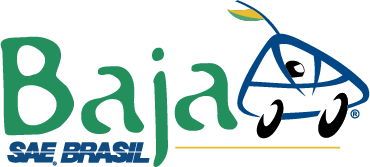 Figura A 1 – Logotipo Baja SAE BRASIL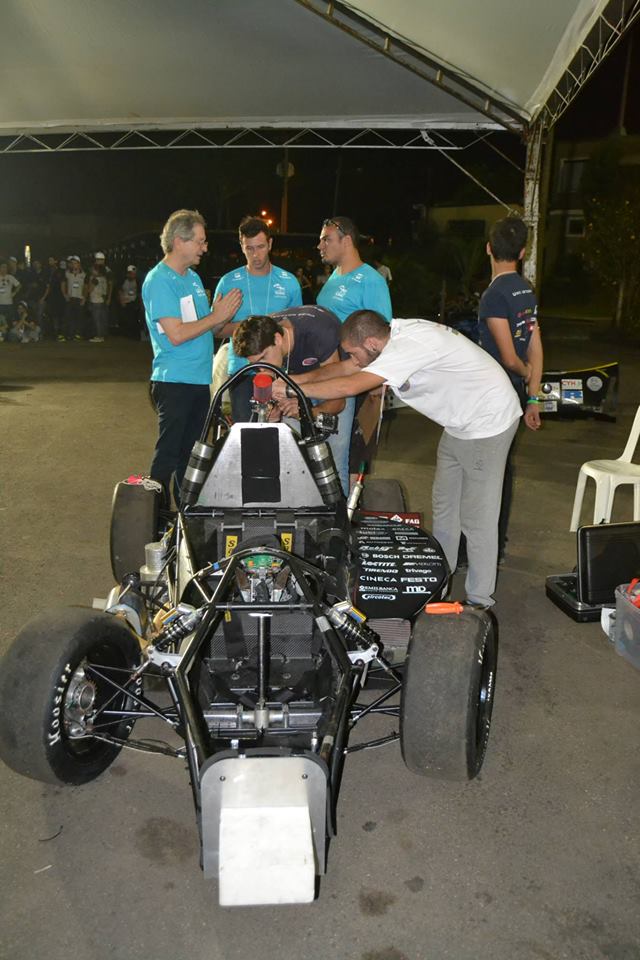 Figura A 2 – Juízes de Segurança durante a Competição Formula SAE BRASIL 2014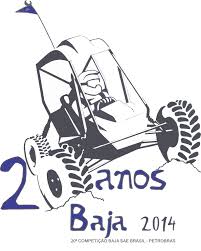 Figura A 3 – Logotipo Baja SAE BRASIL 20 Anos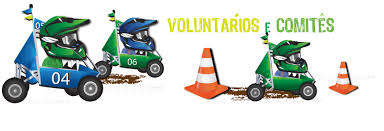 Figura A 4 – Imagem Site da SAE, Seção Voluntários e Comitêapêndice B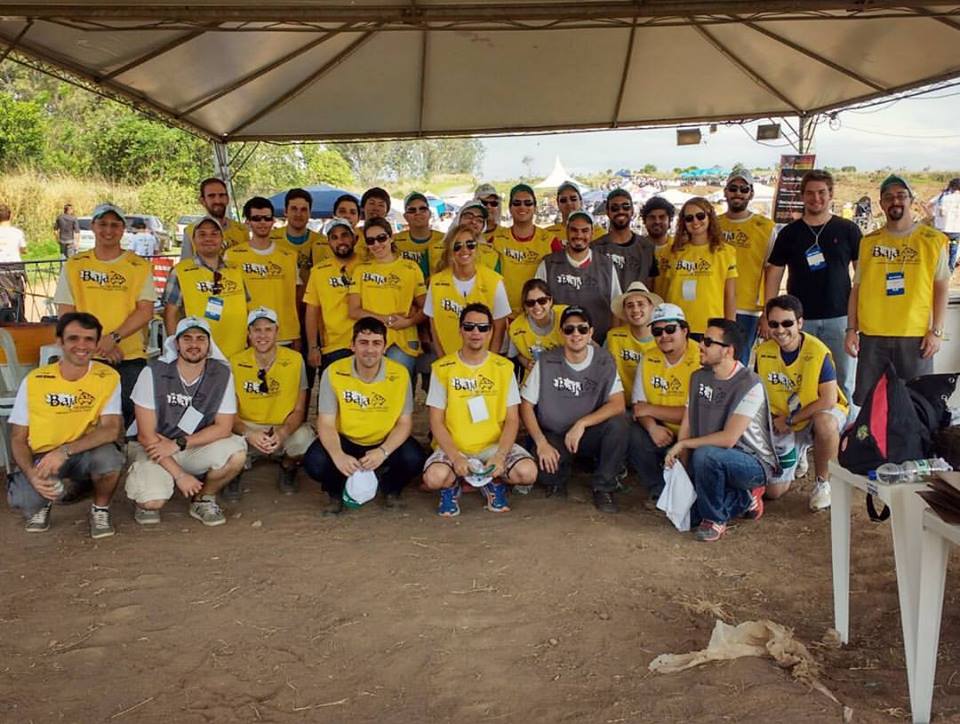 Figura B 1 – Juízes de Apresentação de Projeto durante a Competição Baja Regional Sudeste 2015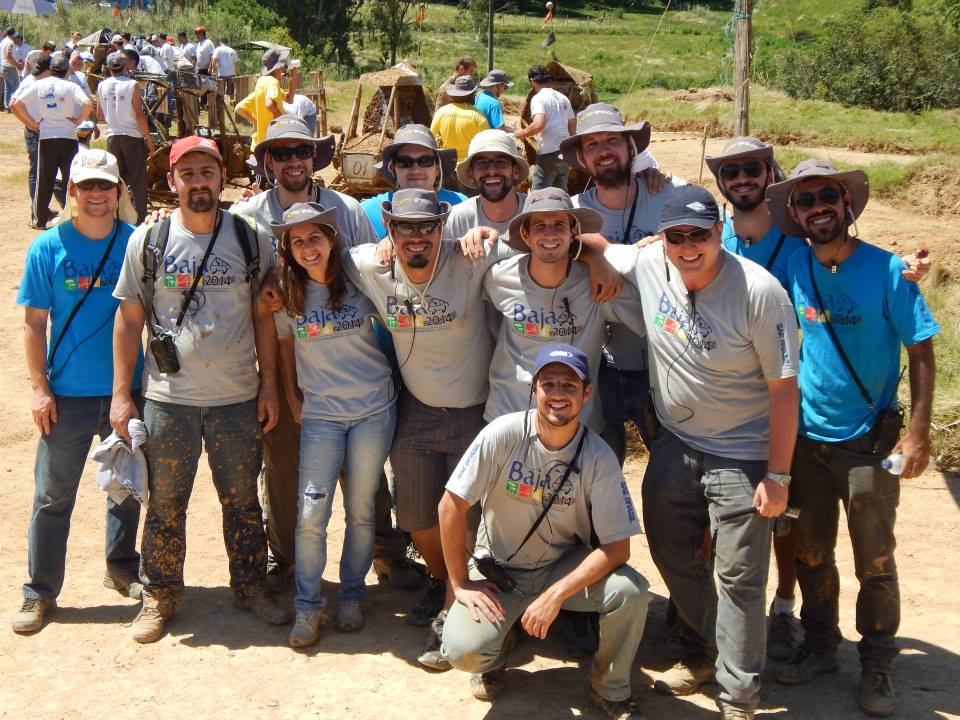 Figura B 2 – Comitê Técnico Baja Regional Sul 2014Estilo de fonteHelvética ou ArialTamanho de fonte9 pontosEspaçamentoSimples (12 pontos)AlinhamentoJustificadoMargens laterais15 mmMargem inferior42 mmMargem superior(primeira página)90 mm (para o início das colunas)Margem superior(demais páginas)15 mmLargura da coluna85 mm